DPS- wniosek o świadczenia realizowane poza ośrodkiem ………………………………………………, …………………………………..									                     (Город и дата)ПЕРСОНАЛЬНЫЕ ДАННЫЕ ЗАЯВИТЕЛЯ:	ИМЯ И ФАМИЛИЯ:………………………………………………………………………………………………………	№ В СИСТЕМЕ: 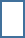 ДАТА РОЖДЕНИЯ:   				            ДЕНЬ        МЕСЯЦ                ГОДДАННЫЕ ДЛЯ КОНТАКТА:АКТУАЛЬНОЕ МЕСТОЖИТЕЛЬСТВА/ЦЕНТР			НОВЫЙ АДРЕС ПРОЖИВАНИЯ, ЕСЛИ ОТЛИЧАЕТСЯ ОТ НАСТОЯЩЕГО…………………………………………………………………………………………..	……………………………………………………………………………………………………………УЛИЦА, № ДОМА/№ КВАРТИРЫ				УЛИЦА, № ДОМА/№ КВАРТИРЫ  ………………………………………………………………	  ……………………………………………………………………………….ПОЧТОВЫЙ ИНДЕКС		ГОРОД		                           ПОЧТОВЫЙ ИНДЕКС		             ГОРОДЗАЯВЛЕНИEО ПРЕДОСТАВЛЕНИИ ДЕНЕЖНОЙ ПОМОЩИ ДЛЯ ВОЗМЕЩЕНИЯ СОБСТВЕННЫХ РАСХОДОВ, 
СВЯЗАННЫХ С ПРЕБЫВАНИЕМ НА ТЕРРИТОРИИ РЕСПУБЛИКИ ПОЛЬШИ В СВЯЗИ С:OРГАНИЗАЦИОННЫМИ РАСХОДАМИЗАЩИТОЙ И ПОДДЕРЖАНИЕМ СЕМЕЙНЫХ ОТНОШЕНИЙЗАЩИТОЙ ОБЩЕСТВЕННОГО ПОРЯДКАОБЕСПЕЧЕНИЕМ МОЕЙ БЕЗОПАСНОСТИПОСЛЕ ПОЛУЧЕНИЯ РЕШЕНИЯ  О ПРЕДОСТАВЛЕНИИ МНЕ СТАТУСА БЕЖЕНЦА ИЛИ ДОПОЛНИТЕЛЬНОЙ ЗАЩИТЫДЛЯ ОБОСНОВАНИЯ НАСТОЯЩЕГО ЗАЯВЛЕНИЯ СООБЩАЮ, ЧТО: ………………………………………………………………………………………………………………………………………………………………………………………………………………………………………………………………………………………………………………………………………………………………………………………………………………………………………………………………………………………………………………………………………………………….……………………………………………………………………………………………………………………………………………………………………………………………………………………….Я заявляю, что мне разъяснена обязанность сообщать органу, в производстве которого находится моё дело, о каждом изменении своего почтового адреса, а также мне предоставлена информация  о том,  что в случае несоблюдения данной обязанности отправленная по ранее указанному адресу корреспонденция будет считаться врученной надлежащим образом.……………………………………………………………			……………………………………………………………ДАТА					ПОДПИСЬПЕРЕВОД: ……………………………………………………………………………………………………………………………………………………………………………………………………….……………………………………………………………………………………………………………………………………………………………………………………………………………………………………………………………………………………………………………………………………………………………………………………………………………………………………………………ЗАКЛЮЧЕНИЕ СОТРУДНИКА:………………………………………………………………………………………………………………………………………………………………………….………………………………………………………………………………………………………………………………………………………………………………………………………………………..	……………….		………………………ДАТА		ПОДПИСЬВ СЛУЧАЕ НЕСЧАСТНОГО СЛУЧАЯ, ПОЖАЛУЙСТА, СООБЩИТЕ:………………………………………………………………………………..   ⁺ ⁻   	ИМЯ И ФАМИЛИЯ				НОМЕР ТЕЛЕФОНАЯ заявляю, что имею право передавать вышеуказанные данные и что субъект данных получил от меня информацию о принципах обработки данных Управлением по Делам Иностранцев.						……………….		                ………………………  	ДАТА		               ОДПИСЬ